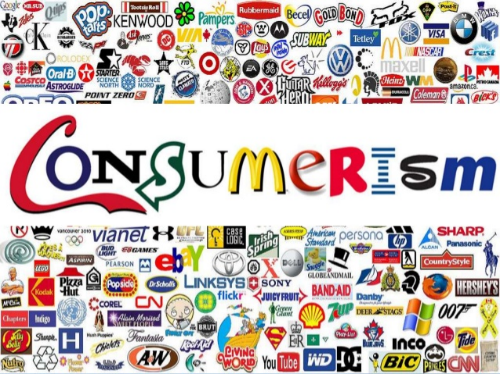 Global Issues: Consumerism_______________________________________________________________________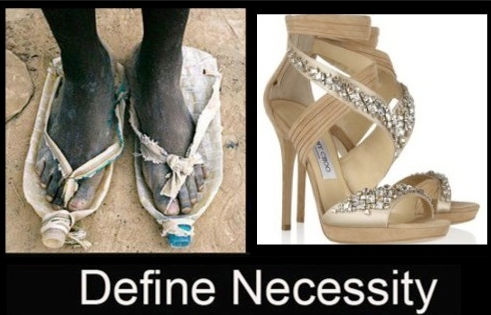 What are basic needs are what is luxury?Happiness, a short film by Steve CuttsThe Consumer ClassA group of people whose lifestyles are characterized by the accumulation of non-essential goods.According to data from Worldwatch Institute(Worldwatch Institute is a globally focused environmental research organization in Washington, D.C.)Impacts of Globalization: From Luxuries to Necessities